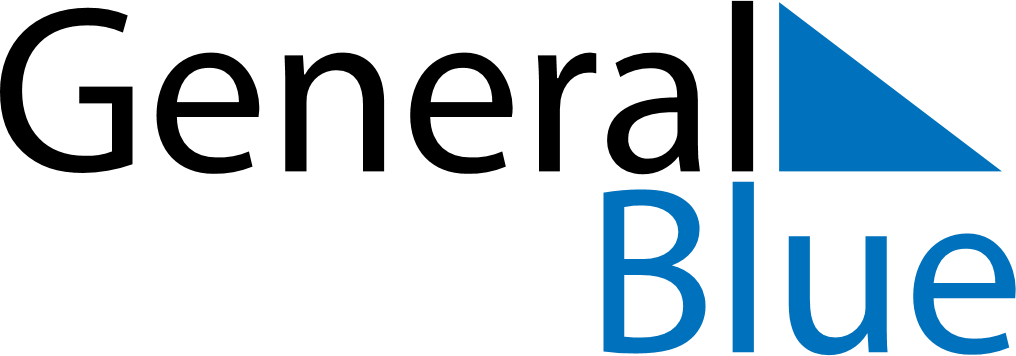 August 2024August 2024August 2024August 2024August 2024August 2024Maerjamaa, Raplamaa, EstoniaMaerjamaa, Raplamaa, EstoniaMaerjamaa, Raplamaa, EstoniaMaerjamaa, Raplamaa, EstoniaMaerjamaa, Raplamaa, EstoniaMaerjamaa, Raplamaa, EstoniaSunday Monday Tuesday Wednesday Thursday Friday Saturday 1 2 3 Sunrise: 5:10 AM Sunset: 9:46 PM Daylight: 16 hours and 35 minutes. Sunrise: 5:12 AM Sunset: 9:44 PM Daylight: 16 hours and 31 minutes. Sunrise: 5:15 AM Sunset: 9:41 PM Daylight: 16 hours and 26 minutes. 4 5 6 7 8 9 10 Sunrise: 5:17 AM Sunset: 9:39 PM Daylight: 16 hours and 22 minutes. Sunrise: 5:19 AM Sunset: 9:37 PM Daylight: 16 hours and 17 minutes. Sunrise: 5:21 AM Sunset: 9:34 PM Daylight: 16 hours and 12 minutes. Sunrise: 5:23 AM Sunset: 9:32 PM Daylight: 16 hours and 8 minutes. Sunrise: 5:26 AM Sunset: 9:29 PM Daylight: 16 hours and 3 minutes. Sunrise: 5:28 AM Sunset: 9:27 PM Daylight: 15 hours and 58 minutes. Sunrise: 5:30 AM Sunset: 9:24 PM Daylight: 15 hours and 53 minutes. 11 12 13 14 15 16 17 Sunrise: 5:33 AM Sunset: 9:21 PM Daylight: 15 hours and 48 minutes. Sunrise: 5:35 AM Sunset: 9:19 PM Daylight: 15 hours and 44 minutes. Sunrise: 5:37 AM Sunset: 9:16 PM Daylight: 15 hours and 39 minutes. Sunrise: 5:39 AM Sunset: 9:14 PM Daylight: 15 hours and 34 minutes. Sunrise: 5:42 AM Sunset: 9:11 PM Daylight: 15 hours and 29 minutes. Sunrise: 5:44 AM Sunset: 9:08 PM Daylight: 15 hours and 24 minutes. Sunrise: 5:46 AM Sunset: 9:06 PM Daylight: 15 hours and 19 minutes. 18 19 20 21 22 23 24 Sunrise: 5:48 AM Sunset: 9:03 PM Daylight: 15 hours and 14 minutes. Sunrise: 5:51 AM Sunset: 9:00 PM Daylight: 15 hours and 9 minutes. Sunrise: 5:53 AM Sunset: 8:57 PM Daylight: 15 hours and 4 minutes. Sunrise: 5:55 AM Sunset: 8:55 PM Daylight: 14 hours and 59 minutes. Sunrise: 5:57 AM Sunset: 8:52 PM Daylight: 14 hours and 54 minutes. Sunrise: 6:00 AM Sunset: 8:49 PM Daylight: 14 hours and 49 minutes. Sunrise: 6:02 AM Sunset: 8:46 PM Daylight: 14 hours and 44 minutes. 25 26 27 28 29 30 31 Sunrise: 6:04 AM Sunset: 8:44 PM Daylight: 14 hours and 39 minutes. Sunrise: 6:06 AM Sunset: 8:41 PM Daylight: 14 hours and 34 minutes. Sunrise: 6:09 AM Sunset: 8:38 PM Daylight: 14 hours and 29 minutes. Sunrise: 6:11 AM Sunset: 8:35 PM Daylight: 14 hours and 24 minutes. Sunrise: 6:13 AM Sunset: 8:32 PM Daylight: 14 hours and 18 minutes. Sunrise: 6:15 AM Sunset: 8:29 PM Daylight: 14 hours and 13 minutes. Sunrise: 6:18 AM Sunset: 8:27 PM Daylight: 14 hours and 8 minutes. 